Title: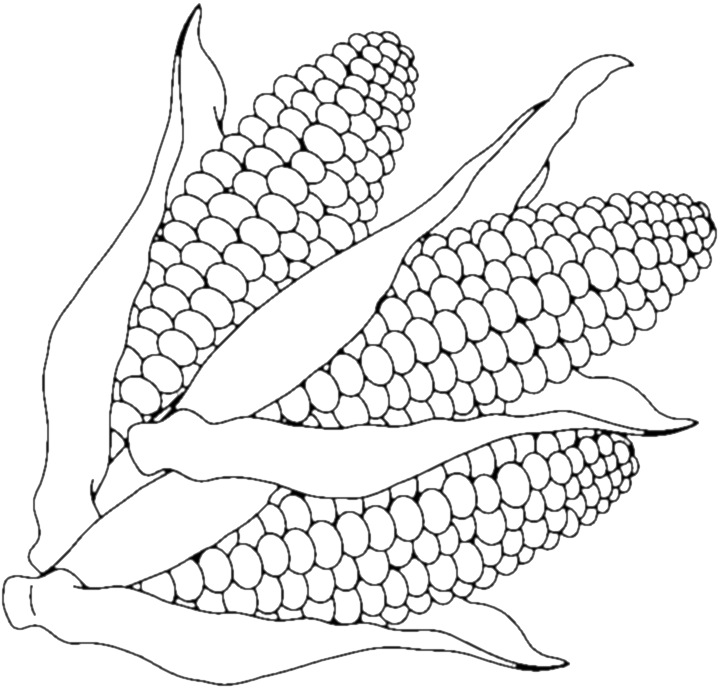 Title: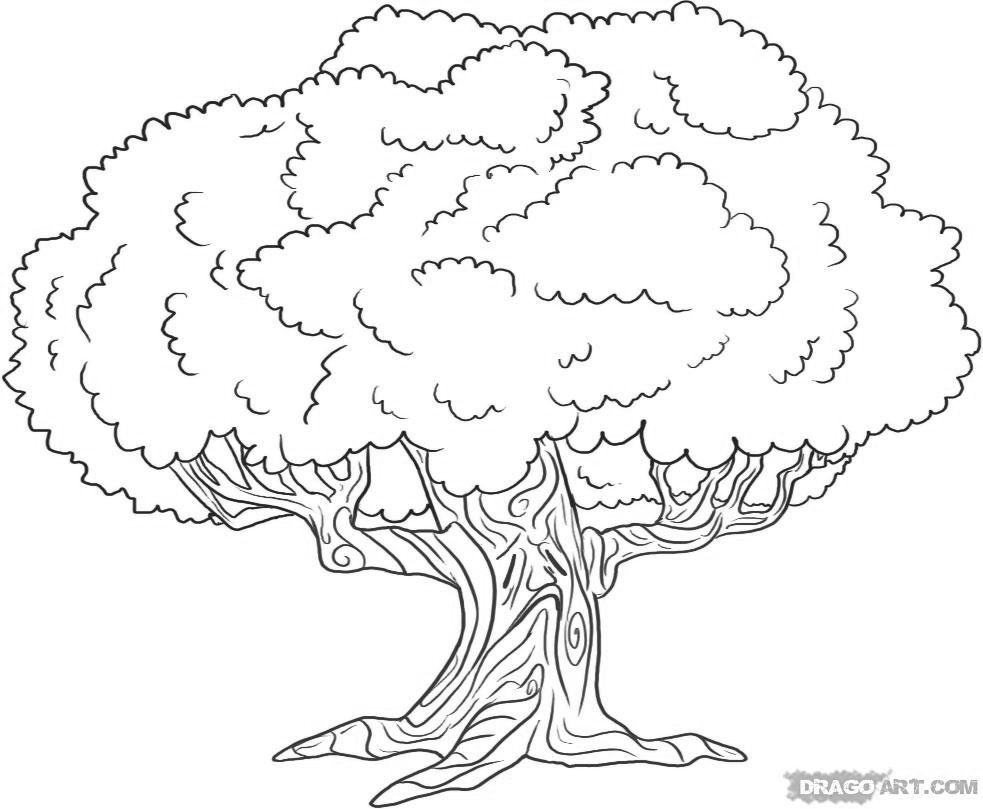 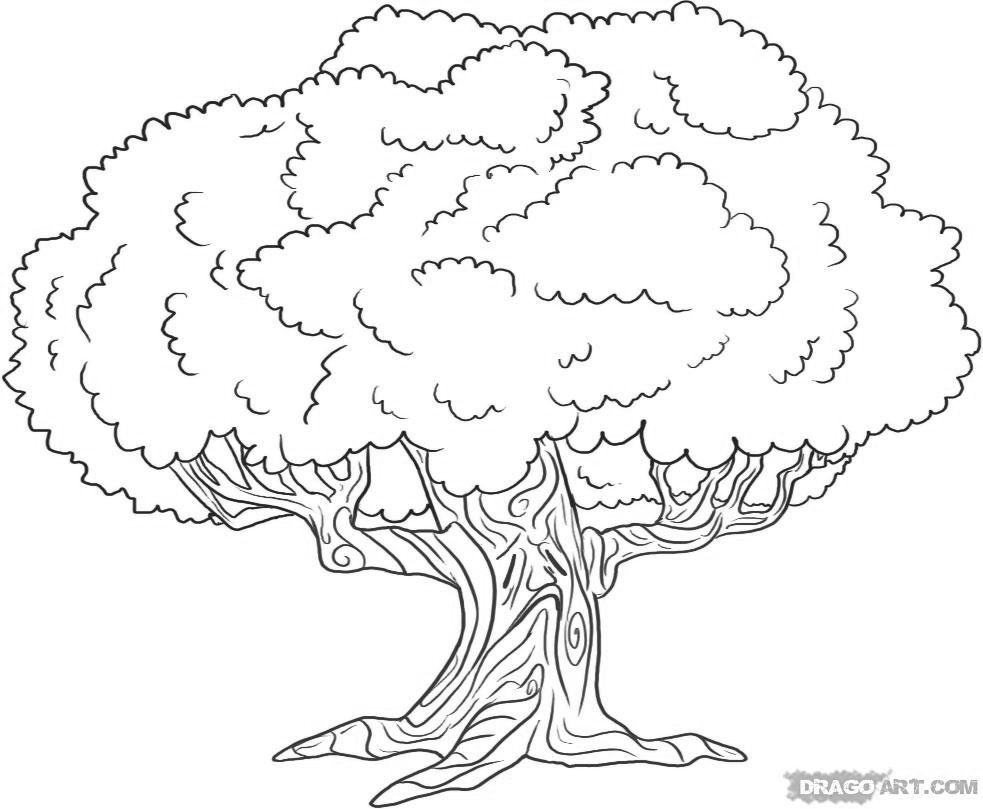 